                  Bangladesh Shipping Corporation (BSC)   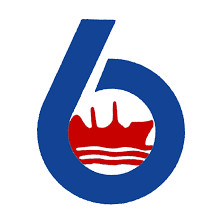 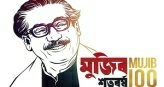                                       Daily Vessels Movement PositionRef: 18.16.0000.372.53.002.21	                                                                              Date: 25.10.2021Report on COVID-19Name of the Organization: Head Office & BSC Marine Workshop, Bangladesh Shipping Corporation, Chattogram.Date:25.10.21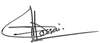 SL NoName of the VesselsActivity of Vessels at present Port(Loading/Discharging/ Updates Daily)Cargo Grade/Quantity/Next DestinationInformation of ETB/C/D&ETA to Next Port1M.V Banglar JoyjatraCargo: Sulphur in Bulk (Loading)Quantity: 27709.358MT1100hrs LT/13.10.21: Vsl At Kavkaz,anchorage, Russia2130hrs LT/19.10.21:Vsl loading completed at Kavkaz, (Russia) 1748hrs LT/20.10.21: Vsl Commenced of sea passage for Jorf Lasfar, Morocco0900hrs LT/22.10.21: Vsl end of sea passage2330hrs LT/24.10.21: Vsl transited through Marmara to Canakkale strait.Next Port: Jorf Lasfar, MoroccoETA: 01.11.21/1200hrs LT2M.V.BanglarSamriddhiCargo: Ilmenite in BulkQuantity:37,000.00 M.T2115hrs LT/21.09.21: Completed Loading at Jossing Jord,Norway0842hrs LT/22.09.21: Vsl Commence of sea passageNext port: Longkou   (China)ETA: 02.11.213M.V. Banglar ArjanCargo: Coal  in bulkQuantity: 37,800.00 MTTotal dis: 6280MT Balance to go: 31520MT1718hrs LT/21.10.21: Vsl sailed fm Samalaju, (Malaysia) fr Sankulirang (Indonesia)1200hrs LT/24.10.21: Vsl end of sea passage1348hrs LT: NOR Tendered2150hrs LT: Commenced Discharged.Present port: Sankulirang (Indonesia)ETC: 27.10.21/PM 4M.T. Banglar AgrajatraIn Ballast0930hrs LT/27.08.21: Vsl rcvd bunker at Malta &sailed fr Novorossiysk, Russia0912hrs/20.09.21:Vsl Full aweigh via Gibraltar fr Rouen, France.Vsl Tuapse anchorage nr23, Awaiting berth. Next Port: TBC ETA: TBC 5M.T. Banglar AgradootCargo: MolassesQuantity: 10,000MTVsl approaching Karwar,India1030hrs LT/25.10.21: Vsl end of ses passage. Vsl sailed from Karwar, India for Laem Chabang, ThailandVsl awaiting berthing pilotPresent port: Laem Chabang, Thailand Awaiting berthing/ pilot6M.T. Banglar AgragotiCargo: Palm oil products (Loading)0900hrs LT/09.10.21: Vsl received bunker & sailed fr Belwan, Indonesia.1400hrs LT/10.10.21: Vsl arrived Belwan, (Indonesia )2012hrs LT/16.1021: Commenced loading1342hrs LT/17.10.21: Completed Loading1712hrs : Vsl all cast off & sailed for Lubuk Gaung, Indonesia 0812hrs LT/23.10.21: Commenced loading @ Lubuk Gaung2100 hrs LT/24.10.21: Completed loading @ Lubuk GaungVsl awaiting pilot to depart Lubuk Gaung, Indonesia. Present Port: Lubuk Gaung, Indonesia ETD: 25.10.21/1400hrs LT.   7M.T. Banglar Jyoti1118hrs/11.10.21:POB1148hrs:Vsl cast off fm DOJ-71330:DOP1454hrs:Vsl anchored at CTG O/A ‘C’	Vsl awaiting next employment.8M.T. Banglar Shourabh0630hrs/15.10.21:POB0718hrs:Vsl cast off fm DOJ-70906hrs:DOP0948hrs:Vsl anchored at CTG O/A ‘C’Vsl awaiting nextEmployment.9BSC Chartered Mother TankerMT OMERA LEGACYLoad port:Fujairah,UAECargo: Murban crude oil(MCO)BL figure: 96,659.00MT1148 hrs LT/18.10.21:Completed loading & sailed for Kutubdia, Chattogram.ETA:30.10.21/PM ToKutubdia,ChattogramETA:30.10.21/PM ToKutubdia,Chattogram